Кто сидит как на скамейке
 На добавочной линейке?                   Знаем ноты мы давно
 Эта нота будет ДО!

  Кто – то спрыгнул со скамейки
   Очутился под линейкой
   Мы найдём её везде
   Эта нота будет РЕ!

  По линеечкам носилась
  И на первой зацепилась
  Нарисуй её возьми
  Эта нота будет МИ!
Так уютно её одной
 Между первой и второй
  Две линейки – как софа
  Эта нота будет ФА!
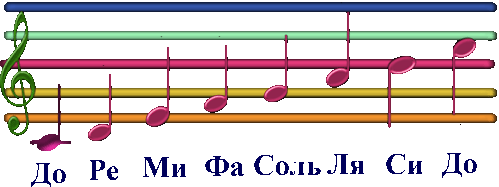   На второй линейке нота
  Нам сыграть её охота
  В поле выросла фасоль
  Эта нота будет СОЛЬ!
  Между третьей и второй
  Нота песня, ну- ка спой!
  В ней слова, лишь ля, ля, ля,
  Эта нота будет ЛЯ!

  На линейке третьей нота
  Вот и вся наша работа,
  Больше нот ты не проси,
  Эта нота будет СИ!